 О пожарной безопасности и недопустимости сжигания сухой травы  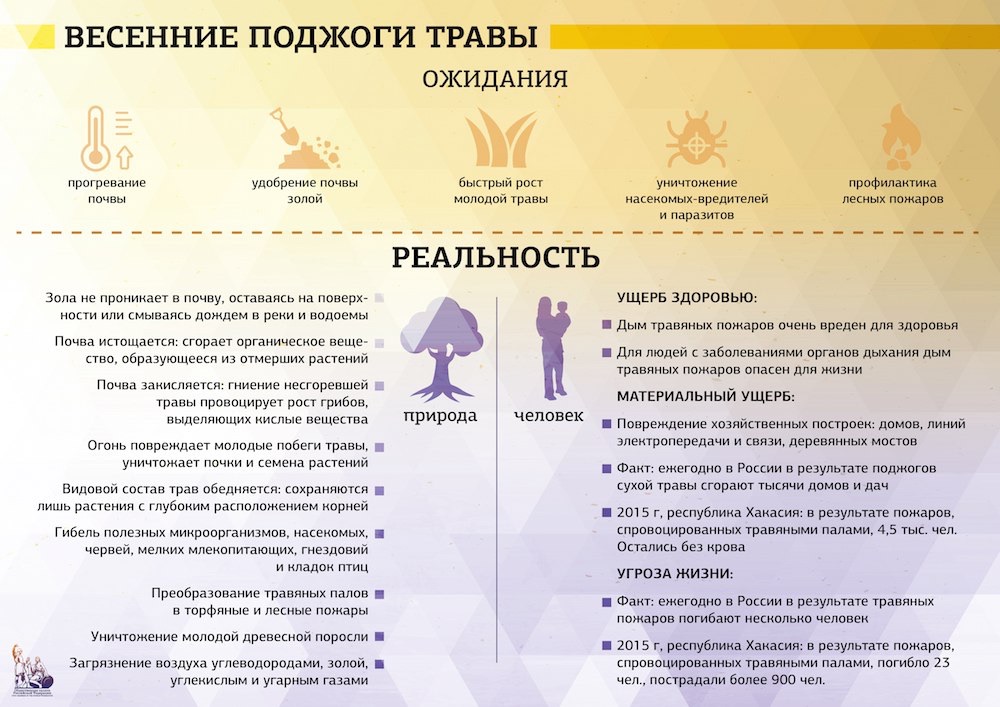 